                           Fiche d’inscription 2023-2024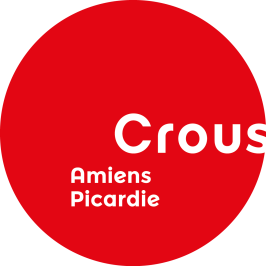 Concours de poésie sur le thème « Espoirs ».À remplir obligatoirement pour participer au concours de poésie 2023/2024 sur le thème « Espoirs ».À retourner au Crous Amiens Picardie accompagné du poème, de la photocopie de votre carte d’étudiant, de l’autorisation de publication.(Écrire en majuscules d’imprimerie)Civilité :  Mme  	M M.Nom	Prénom	Adresse	Ville …………………………………………………………. CP……………………………………………………………Téléphone	Email	Établissement	Filière	Niveau d’étude 	Conditions générales
• J’ai pris connaissance du règlement 
• Je certifie être l’auteur de cette œuvre, avoir pris connaissance du règlement du concours auquel je me suis inscrit(e) et déclare expressément en accepter toutes les conditions. 
• En tant que participant au concours de poésie, je : Déclare autoriser le réseau des œuvres universitaires et scolaires (Cnous-Crous) à exploiter et à utiliser librement dans le respect du code de la propriété intellectuelle, et sans but lucratif.Déclare ne pas avoir cédé le droit d’exploiter cette œuvre à titre exclusif à un tiers.Déclare décharger les organisateurs du concours de toute revendication, réclamation ou éviction, tenant à la propriété tant matérielle qu’incorporelle de l’œuvre.Cette autorisation est valable pour une utilisation : Durée : 5 ans Territoires ; Tous pays Sur tous les supports matériels et immatériels, en tous formats connus ou inconnus à ce jour, et notamment, sans que cette liste ne soit exhaustive : support papier,catalogues et éditions diverses, CDROM / DVDROM et autres supports numériques connus et inconnus à ce jour,tout support audiovisuel, notamment cinéma, TV et par tous moyens inhérents à ce mode de communication,internet (incluant Intranet, Extranet, Blogs, réseaux sociaux), tous vecteurs de réception confondus (smartphones, tablettes, etc.),médias presse (spots publicitaires télévisuels, spots publicitaires cinématographiques),supports de communication interne, supports promotionnels (PLV, ILV, campagnes d’affichage en tous lieux, toutes dimensions et sur tous supports (urbain, aéroports, gares, transports en commun, etc.), droit d’intégration dans une autre œuvre / œuvre multimédia.Signature (obligatoire)Comment avez-vous eu connaissance du concours de poésie ? Site internet Crous Affichage, flyer Courriel annonçant les concours Une annonce à la radio, dans un journal (précisez SVP) …………………………… Réseaux sociaux de votre Crous ou autre ……………………………………………….. Renseignement auprès de votre université/école Recommandation personnelle Autre : 	……………….